Domarringens skolaIdrott och hälsa ht 2020 åk 2-3Domarringens skolaIdrott och hälsa ht 2020 åk 2-3Domarringens skolaIdrott och hälsa ht 2020 åk 2-3Domarringens skolaIdrott och hälsa ht 2020 åk 2-3Domarringens skolaIdrott och hälsa ht 2020 åk 2-3Domarringens skolaIdrott och hälsa ht 2020 åk 2-3Domarringens skolaIdrott och hälsa ht 2020 åk 2-3Domarringens skolaIdrott och hälsa ht 2020 åk 2-3Domarringens skolaIdrott och hälsa ht 2020 åk 2-3Domarringens skolaIdrott och hälsa ht 2020 åk 2-3Domarringens skolaIdrott och hälsa ht 2020 åk 2-3Domarringens skolaIdrott och hälsa ht 2020 åk 2-3VeckaVeckaMoment34Information/HÄJ/MotorikbanaInformation/HÄJ/MotorikbanaInformation/HÄJ/MotorikbanaInformation/HÄJ/Motorikbana35Utelekar/HÄJUtelekar/HÄJUtelekar/HÄJUtelekar/HÄJ36UteaktiviteterUteaktiviteterUteaktiviteter37Allemansrätten/FriluftslivAllemansrätten/FriluftslivAllemansrätten/FriluftslivAllemansrätten/Friluftsliv38Friluftsliv/OrienteringFriluftsliv/OrienteringFriluftsliv/OrienteringFriluftsliv/OrienteringFriluftsliv/OrienteringFriluftsliv/Orientering39Orientering - Åk 2 inom- och utomhus/Åk 3 utomhusOrientering - Åk 2 inom- och utomhus/Åk 3 utomhusOrientering - Åk 2 inom- och utomhus/Åk 3 utomhusOrientering - Åk 2 inom- och utomhus/Åk 3 utomhusOrientering - Åk 2 inom- och utomhus/Åk 3 utomhusOrientering - Åk 2 inom- och utomhus/Åk 3 utomhus40Orientering - Åk 2 inom- och utomhus/Åk 3 utomhusOrientering - Åk 2 inom- och utomhus/Åk 3 utomhusOrientering - Åk 2 inom- och utomhus/Åk 3 utomhusOrientering - Åk 2 inom- och utomhus/Åk 3 utomhusOrientering - Åk 2 inom- och utomhus/Åk 3 utomhusOrientering - Åk 2 inom- och utomhus/Åk 3 utomhus41Styrka och kondition/Hälsa Styrka och kondition/Hälsa Styrka och kondition/Hälsa Styrka och kondition/Hälsa Styrka och kondition/Hälsa Styrka och kondition/Hälsa 42Bollövningar/Rockringar och hopprepBollövningar/Rockringar och hopprepBollövningar/Rockringar och hopprepBollövningar/Rockringar och hopprepBollövningar/Rockringar och hopprep43Bollekar och bollövningarBollekar och bollövningarBollekar och bollövningarBollekar och bollövningar44HÖSTLOVHÖSTLOVHÖSTLOVHÖSTLOVHÖSTLOVHÖSTLOV45RedskapsgymnastikRedskapsgymnastikRedskapsgymnastik46Barnbokstema med bl.a. Pippi-gympaBarnbokstema med bl.a. Pippi-gympaBarnbokstema med bl.a. Pippi-gympaBarnbokstema med bl.a. Pippi-gympa47KroppskontrollKroppskontrollKroppskontrollKroppskontrollKroppskontroll48Dans och rörelse till musikDans och rörelse till musikDans och rörelse till musikDans och rörelse till musikDans och rörelse till musikDans och rörelse till musik49Bollekar/Dans och rörelse till musik/HälsaBollekar/Dans och rörelse till musik/HälsaBollekar/Dans och rörelse till musik/HälsaBollekar/Dans och rörelse till musik/HälsaBollekar/Dans och rörelse till musik/HälsaBollekar/Dans och rörelse till musik/Hälsa50Lek/ Styrka och konditionLek/ Styrka och konditionLek/ Styrka och kondition51Klassens valKlassens valKlassens valUtomhusperiod v35-40Utomhusperiod v35-40Inomhusperiod v41-51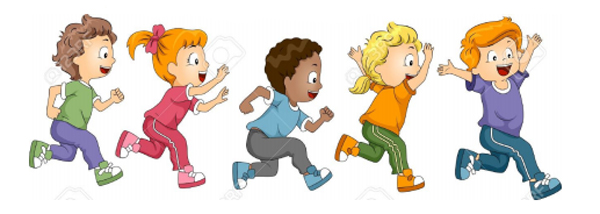 Inomhusperiod v41-51